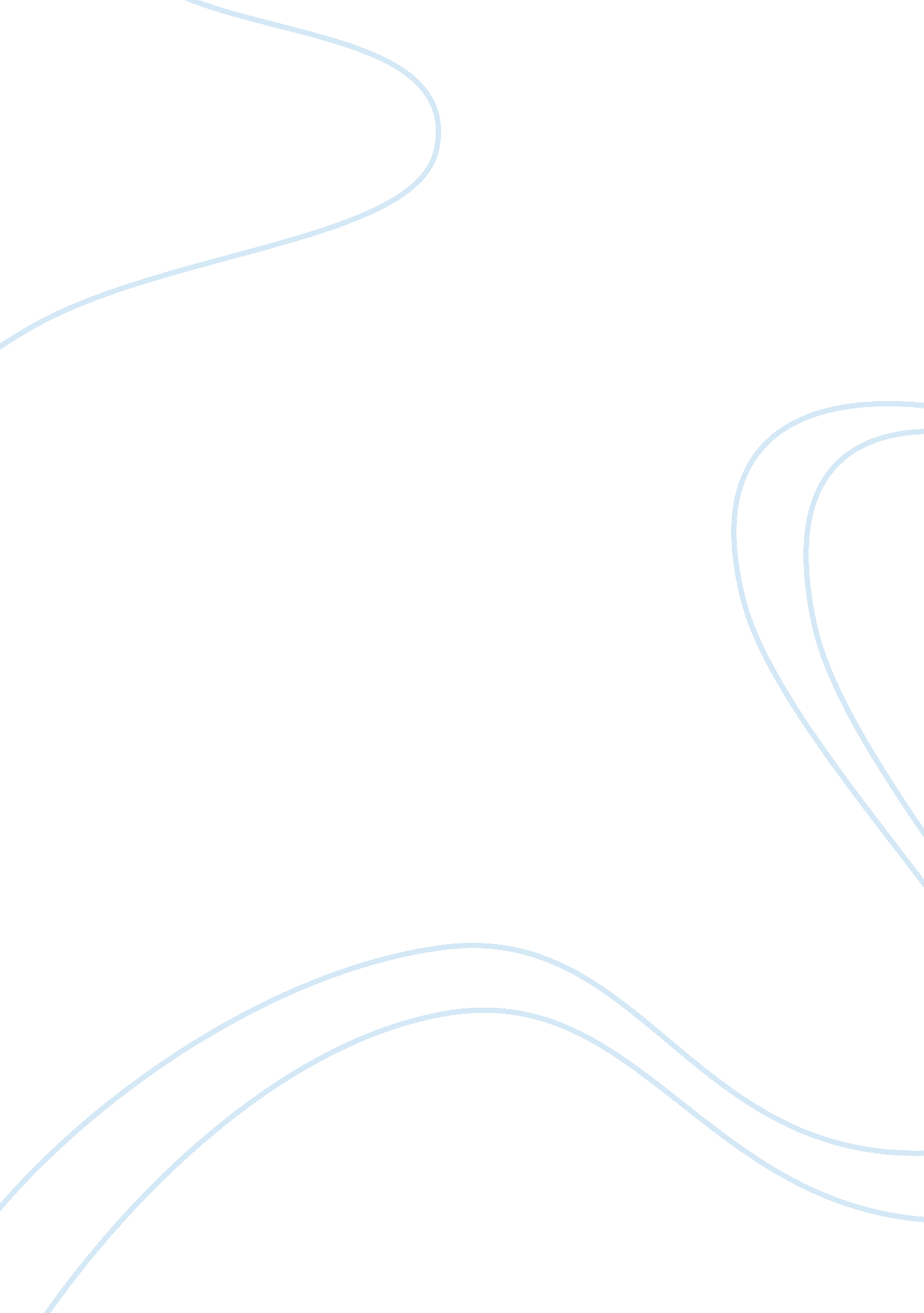 Close encounters of third kind essay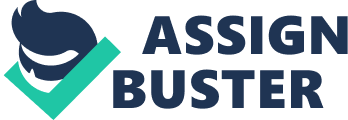 Close Encounters of the Third Kind Close Encounters of the Third Kind was written and directed by Steven Spielberg. The story first starts off with a group of scientist that discover a bunch of perfect condition fighter planes in the desert that went missing in 1945. After that, a couple of commercial flights reported seeing a strange bright light, that they could not describe to ATC in Indiana. Widespread power outage hits Indiana and an electrical lineman, Roy Neary had an encounter with a UFO while driving. He chases the UFO’s until he runs out of road. While this is going on, a little boy named Barry follows the UFO’s out of his house after all his toys started turning on by themselves. His mother Gillian chases after him until she finally catches him before almost getting hit by Roy in his truck. Roy becomes obsessed with a mountain type image in his mind after his encounter with the UFO’s. Gillian also has the same image in her mind. Back with the scientists, they discover that witnesses hear 5 tone musical pattern around the UFO’s. David Laughlin, one of the scientist, figures out a signal from outer space was a set of geographical coordinates and time. The coordinates point to Devil’s Tower Monument, in Wyoming. Both the scientist and the regular people who encountered the UFO’s before, converge at this spot. The UFO mother ship lands and hundreds of people who went missing came out, including the missing plane pilots and Barry. Roy boards the UFO mother ship and is taken off. Close Encounters of the Third Kind has two main groups of people: the scientist and regular Americans who come together at the very end of the Film. In the film, Steven Spielberg, uses theses two groups to help tell the story. The first group of people, Spielberg uses, are the Scientist. Claude Lacombe is a Frenchman scientist who is in charge of the research of the UFO’s. The other important scientist is David Laughlin, who is assistant to Lacombe and his translator. These scientist are important because they figured out what the signals were they were getting from outer space. They were able to pinpoint the time and where the UFO’s would land, which was at Devils Tower Monument. If they never figured out that Devil’s Tower was where the UFO’s were going to land, Roy and Gillian would have never seen the Devil’s Tower on the news. They may have never figured out what that image was in their mind. This is why the scientist are so important in the story. The second group of people, were the regular Americans, that were just normal people. Roy Neary has a close encounter of a second kind with UFO and he becomes obsessed with them. The UFO obsession practically destroy his family as the story goes on. Gillian Guller also becomes obsessed like Roy. Her son, Barry gets abducted by the UFO’s. There were also other regular people who have the same image in their head of Devil’s Tower. By destiny Gillian and Roy find each other at Devil’s Rock. If it weren’t for the scientist, Gillian may have not ever had Barry returned to her. The two groups converge at Devil’s Tower at the end of the film. Roy and Gillian get caught trying to sneak into the place were the army and government are. The scientist interview them and start to realize all these people have the same image in the mind of Devil’s Tower. Roy and Gillian escape and make their way to the landing site, where the UFO mother ship lands. Barry, along with others abducted, is returned to Earth where he runs to his mother’s arms. The scientist’s and Roy stand together as the Aliens come out of the ship. Roy boards the UFO ship as all the scientist and government officials look on. It was Roy’s destiny to go with the Alien’s and because of the scientist’s, it was fulfilled. So the scientist helped fulfill Roy’s Destiny on going aboard with the Aliens and help return Barry safely home to his mother. Again Spielberg uses theses two different groups and stories to help tell the story of UFO’s coming to earth. The Scientist and just regular people come together at the end and show how they both depended on each other. The scientist learned how Aliens were able to send signals to humans minds like Gillian and Roy. Roy and Gillian learned where the UFO’s were going to land from the scientist. 